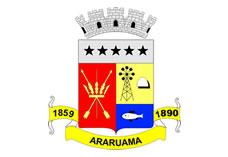 ESTADO DO RIO DE JANEIROPrefeitura Municipal de AraruamaSecretaria Municipal de SAÚDEFUNDO MUNICIPAL DE SAÚDECONTRATO DE AQUISIÇÃOS Nº. 068/SESAU/2017MUNÍCIPIO DE ARARUAMA E SECRETARIA MUNICIPAL DE SAÚDE – SESAU (CONTRATANTE) e OFFICE SOLUÇÃO EM COMÉRCIO DE MÓVEIS PARA ESCRITÓRIO EIRELI (CONTRATADA).EXTRATOPARTES: Município de Araruama e Secretaria Municipal de Saúde – SESAU (Contratante) e OFFICE SOLUÇÃO EM COMÉRCIO DE MÓVEIS PARA ESCRITÓRIO EIRELI – CNPJ 06.065.366/0001-25 (Contratada).OBJETO: O objeto do presente contrato é a “aquisição de equipamentos, em conformidade com a proposta de emenda parlamentar 11885839000/1160-06 junto ao Fundo Nacional de Saúde, visando atender as necessidades da UPA – Unidade de Pronto Atendimento 24 hs, conforme Termo de Referência (Anexo I), que independentemente de transcrição faz parte integrante do contrato,contidos no Pregão Presencial nº. 81/2017, bem como de acordo com a proposta apresentada pela contratada e demais disposições constantesdo  processo administrativo sob o número 13.235/2017. Os recursos orçamentários e financeiros correrão à conta do Programa de Trabalho nº. 04.001.001.10.122.0010.1004.PRAZO: ImediatoVALOR:  R$ 12.695,00 (Doze mil seiscentos e noventa e cinco reais).DATA DA CELEBRAÇÃO:  10 de outubro de 2017.